GRILLE D’AUTO - EVALUATION DE LA NOTE D’INFORMATION  Ce document ne tient pas lieu de modèle de note d’information.Il permet aux chercheurs de vérifier par eux-mêmes (auto – évaluation) si les informations nécessaires figurent dans leur(s) note(s) d’information  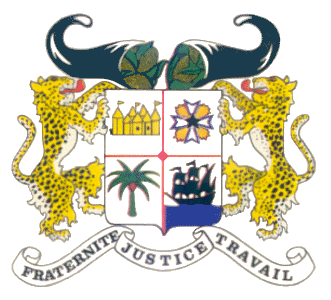  REPUBLIQUE DU BENINMINISTERE DE LA SANTEDirection de la Formation, de la Recherche et de la Médecine Traditionnelle----------------------------------------COMITE NATIONAL D’ETHIQUE POUR LA RECHERCHE EN SANTEBP 01-882 BENINTél. +229 21 33 2178/                   21 33 21 63info@sante.gouv.bjwww.sante.gouv.bjLa NOTE D’INFORMATION est un document (en général, de deux à quatre pages au maximum) qui s‘adresse au/à la participant(e). Qui indique que :La NOTE D’INFORMATION est un document (en général, de deux à quatre pages au maximum) qui s‘adresse au/à la participant(e). Qui indique que :La NOTE D’INFORMATION est un document (en général, de deux à quatre pages au maximum) qui s‘adresse au/à la participant(e). Qui indique que :La NOTE D’INFORMATION est un document (en général, de deux à quatre pages au maximum) qui s‘adresse au/à la participant(e). Qui indique que :le chercheur a inscritouinonà corriger DE FACON LISIBLE EN HAUT DE PAGE DE PREFERENCEle titre du protocole « ………………………..» la version datéeIdentité: ses nom et prénom, contact, institution, etc Nom et coordonnées du promoteur de l’étude ; A qui est destinée la note d’information   LES INFORMATIONS SUIVANTES NECESSAIRES A LA PRISE DE DECISION DU PARTICIPANTLES INFORMATIONS SUIVANTES NECESSAIRES A LA PRISE DE DECISION DU PARTICIPANTLES INFORMATIONS SUIVANTES NECESSAIRES A LA PRISE DE DECISION DU PARTICIPANTLES INFORMATIONS SUIVANTES NECESSAIRES A LA PRISE DE DECISION DU PARTICIPANTouinonà corriger But/objectif, nature, méthode,Mesures d’anonymat, modalités particulières de la protection des données, mesure de protection des participants, de la confidentialité des données, Qui/ quels sont les profils ou groupes de personnes susceptibles de participer à l’étude (adultes versus mineurs ?, femmes non enceintes versus femmes enceintes ?)Pour le cas particuliers des personnes vulnérables comme, les mineursPour le cas particuliers des personnes vulnérables comme, les mineursPour le cas particuliers des personnes vulnérables comme, les mineursPour le cas particuliers des personnes vulnérables comme, les mineursune note d’information adaptée à la cibleune fiche d’assentiment (et non le formulaire de consentement)une fiche de consentement pour les parents/tuteurs/gardiens d’enfants, En quoi consiste sa participation (répondre aux questions ?, prise de sang ?, nombre de prises de sang ??comment contacter les parents  les précautions particulières à prendre pour protéger cette personne vulnérableLieux où la note d’information sera présentée et où le consentement sera recueilli ;ouinonà corriger Temps de réflexion (combien de minutes, heures ou jours)  dont dispose le(a) participant(e) potentiel(le) avant de répondre, une fois qu’il/elle a pris connaissance des informations. En effet, il/elle doit pouvoir le lire ou se le faire lire ; il faut donc prévoir qu’il/elle retourne chez lui avec ce document pour prendre plus de temps de réflexion, ou pour demander des explications à d’autres, s’il/elle le juge nécessaireLangues dans lesquelles seront expliqués la note d’information et le formulaire de consentement éclairé. Indiquer si nécessaire que le document sera traduit au participant dans une langue qu’il comprend, au cas où celui/celle-ci serait analphabète.Bénéfices/avantages : votre recherche doit mettre en exergue des avantages du participant. Il s’agit de décrire ce que la participation à la recherche permet au participant de savoir désormais et qu’il était censé ignorer s’il ne participe pas à la recherche).A titre indicatif :connaitre son statut médical, par exemple savoir si on est hypertendu ou pas, diabétique ou pas;participer à faire progresser l’état des connaissances sur tel ou tel aspect etc.NB : Bénéfices/avantages ne doivent pas être assimilés ni confondus à des frais de dédommagement : que l’on peut être amené à proposer selon les circonstances ; le montant de ces frais, le mécanisme d’allocation, doivent être clairement indiqués et justifiés.Risques et inconvénientsIl faut retenir qu’en principe, quelque soit le type de recherche, il n’y a pas de risques ou d’inconvénients « zéro »il y a toujours un risque minimal qu’il faut trouver afin de proposer des solutions adéquates Voici quelques exemples de Risques et inconvénients : il peut s’agir :Il faut retenir qu’en principe, quelque soit le type de recherche, il n’y a pas de risques ou d’inconvénients « zéro »il y a toujours un risque minimal qu’il faut trouver afin de proposer des solutions adéquates Voici quelques exemples de Risques et inconvénients : il peut s’agir :Il faut retenir qu’en principe, quelque soit le type de recherche, il n’y a pas de risques ou d’inconvénients « zéro »il y a toujours un risque minimal qu’il faut trouver afin de proposer des solutions adéquates Voici quelques exemples de Risques et inconvénients : il peut s’agir :Il faut retenir qu’en principe, quelque soit le type de recherche, il n’y a pas de risques ou d’inconvénients « zéro »il y a toujours un risque minimal qu’il faut trouver afin de proposer des solutions adéquates Voici quelques exemples de Risques et inconvénients : il peut s’agir : inconvénients à caractère psychologique. Le fait de savoir qu’on est atteint d’une « maladie » par exemple, peut provoquer des troubles émotionnels ou être source de stigmatisation.risques liés aux prélèvements tels que les ecchymoses, les infections locales, la septicémie ;s’il s’agit d’élèves /écoliers/étudiants/apprentis, le risque de perturbations des activités n’est pas à exclure.  Le chercheur a indiqué des dispositions pour pallier chacun de ces risquesCritères d’inclusion et de non inclusion: à expliquer en des mots simples, pour que le(a) participant(e) sache pourquoi on l’inclut ou non dans l’étude.Comment matérialiser l’accord du participantsignature du participant potentiel  empreintes digitales du participant potentiel qui ne sait ni lire ni écrire ni en français, ni dans sa langue maternelle.Budget (source/bailleur, montant) de la recherche dans ses grandes lignes, etc.ouinonà corriger Rapport à déposer à la fin de l’étude : ajouter la mention suivante «  à la fin de la note d’information : à la fin de la recherche, une copie du résultat sera remise à chacune des structures ci-après :Personnes à contacter, en cas de besoin :ses propres contactsContacts du CNERS : sis à Wlacodji aux jours et heures ouvrables